けがカード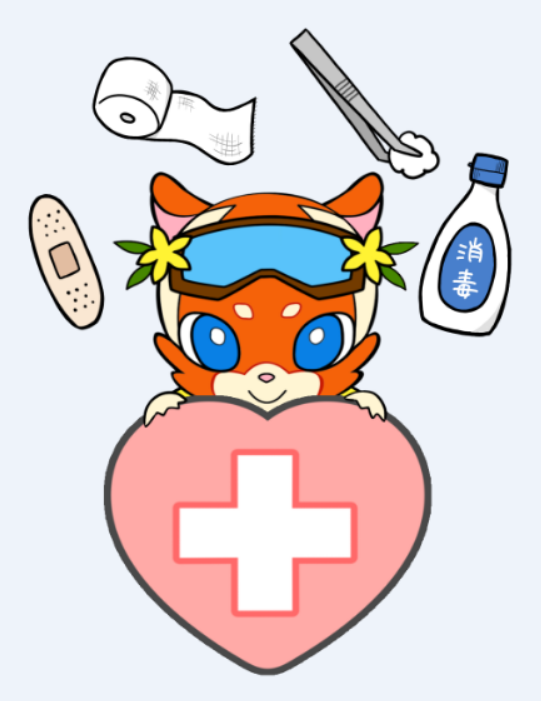 右手をケガしてしまい、出血がとまらない！出血を止めて欲しい！とてもこわい！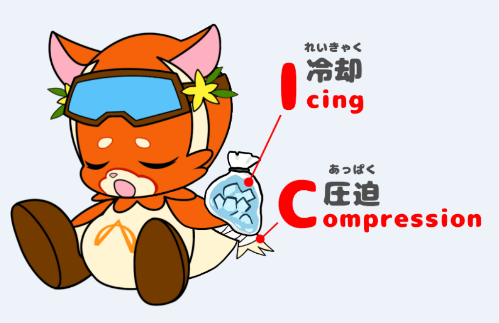 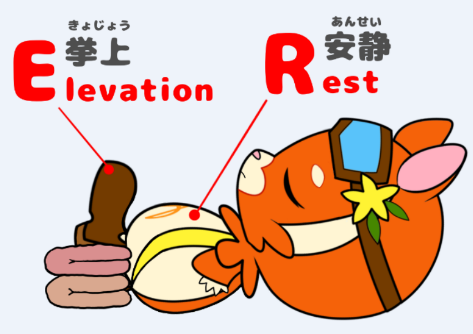 けがカード転んだ拍子に右手を地面に突いて、骨折してしまった！とても痛い！痛すぎて右手を動かせない！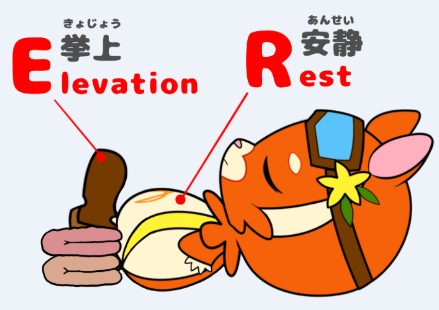 けがカード歩いていたら、左足首をひねって捻挫してしまった！痛くて立ち上がれない！左足首を固定してほしい！